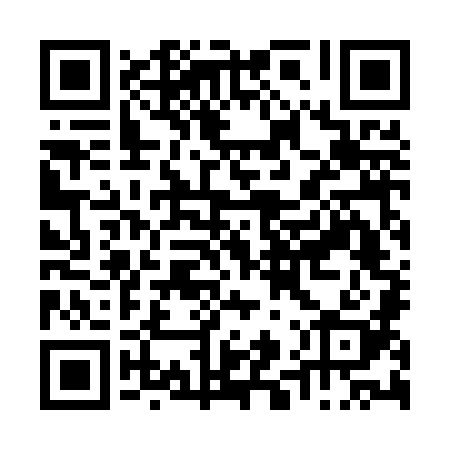 Prayer times for Faia de Baixo, PortugalMon 1 Apr 2024 - Tue 30 Apr 2024High Latitude Method: Angle Based RulePrayer Calculation Method: Muslim World LeagueAsar Calculation Method: HanafiPrayer times provided by https://www.salahtimes.comDateDayFajrSunriseDhuhrAsrMaghribIsha1Mon5:437:141:336:037:549:192Tue5:417:121:336:047:559:203Wed5:397:111:336:057:569:224Thu5:387:091:336:057:569:235Fri5:367:081:326:067:579:246Sat5:347:061:326:077:589:257Sun5:327:051:326:077:599:268Mon5:317:031:316:088:009:279Tue5:297:021:316:088:019:2910Wed5:277:001:316:098:029:3011Thu5:256:591:316:098:039:3112Fri5:246:571:306:108:049:3213Sat5:226:561:306:118:059:3414Sun5:206:541:306:118:069:3515Mon5:186:531:306:128:079:3616Tue5:176:521:296:128:089:3717Wed5:156:501:296:138:099:3918Thu5:136:491:296:138:109:4019Fri5:116:471:296:148:119:4120Sat5:106:461:296:158:129:4221Sun5:086:451:286:158:139:4422Mon5:066:431:286:168:149:4523Tue5:046:421:286:168:159:4624Wed5:036:411:286:178:169:4825Thu5:016:391:286:178:179:4926Fri4:596:381:276:188:189:5027Sat4:586:371:276:188:199:5228Sun4:566:351:276:198:199:5329Mon4:546:341:276:198:209:5430Tue4:536:331:276:208:219:56